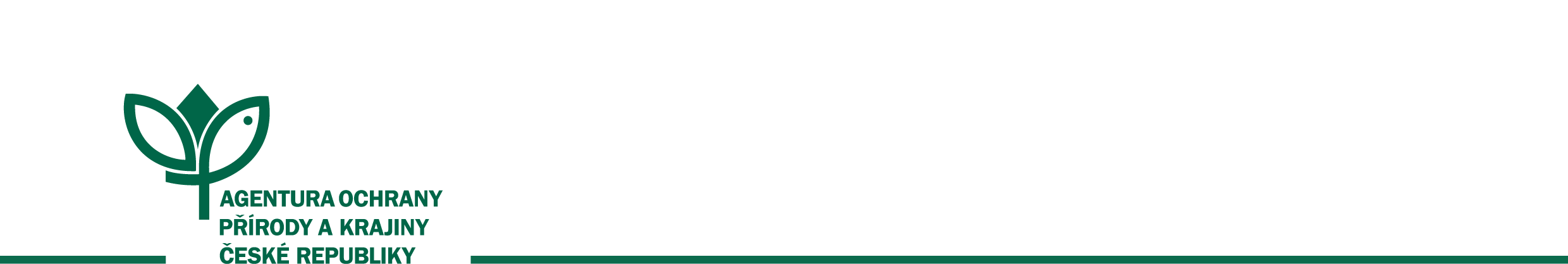 OBJEDNÁVKA    č.O2005/0004Dodavatel: 			GLOSSA, s.r.o.Jindřišská 11, 110 000 Praha 1			Zastoupena: Davidem Dvorským (jednatel)Bankovní spojení: Komerční banka, a.s., č.ú: 19 -3087480257/0100IČO 26172062DIČ CZ26172062Odběratel:		Česká republika - Agentura ochrany přírody a krajiny České republiky                                               	Kaplanova 1931/1, 148 00 Praha 11, ChodovZastoupena: Bankovní spojení: ČNB Praha, č. ú.: 18228011/0710 IČO: 62 93 35 91V návaznosti na Rámcovou dohodu o poskytování vzdělávání č.j. 12495/SOPP/18 ze dne 27.9.2018 objednáváme skupinovou výuku anglického a německého jazyka pro vybrané zaměstnance ústředí pro období 5. 10. 2020 – 31. 01. 2021.Celková cena:	115 600,-Kč bez DPHBližší specifikace objednávky jsou uvedeny v příloze.V Praze dne 29. 09. 2020     	  ředitel Sekce vnitřních služebPředběžná kontrola: Bude hrazeno z provozních prostředků.Příloha – Bližší specifikace objednávkySkupinová výuka anglického a německého jazyka pro vybrané zaměstnancedélka trvání: 05. 10. 2020 – 31. 01. 2020 rozsah výuky: 1x 2 vyučovací hodiny týdně / skupina počet skupin anglický jazyk – 8počet skupin německý jazyk - 2jednotková cena: 340,- Kč bez DPH/vyučovací hodinapočet zaměstnanců odběratele: max. 60splatnost: Za poskytování služeb poskytovatel vystaví daňový doklad 1x měsíčně, příp. souhrnně po splnění objednávky (dle rámcové dohody o poskytování vzdělávání). Nerealizované hodiny výuky nebudou fakturovány v souladu s rámcovou dohodou o poskytování vzdělávání.